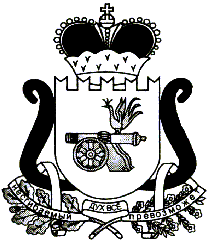 ЕЛЬНИНСКИЙ РАЙОННЫЙ СОВЕТ ДЕПУТАТОВ      					       Р Е Ш Е Н И Еот    25.11.2021                                                                                                 №65Об утверждении перечня имущества муниципального образования «Ельнинский район» Смоленской области, подлежащего передаче в собственность Ельнинского городского поселения Ельнинского района Смоленской области В соответствии с Лесным кодексом Российской Федерации, Земельным кодексом Российской Федерации, Федеральным законом от 06.10.2003 № 131-ФЗ «Об общих принципах организации местного самоуправления в Российской Федерации», Уставом муниципального образования «Ельнинский район» Смоленской области (новая редакция), Положением о порядке управления и распоряжения объектами муниципальной собственности  муниципального образования «Ельнинский район» Смоленской области, утвержденного решением Ельнинского районного Совета депутатов от 27.03.2014  № 12 (в редакции решения Ельнинского районного совета депутатов от 21.02.2018 №12),Ельнинский районный Совет депутатов РЕШИЛ:1. Утвердить прилагаемый перечень имущества, подлежащего передаче в  собственность Ельнинского городского поселения Ельнинского района Смоленской области согласно приложению.2. Рекомендовать Совету депутатов Ельнинского городского поселения Ельнинского района Смоленской области принять соответствующие правовые акты.	                                                             Приложение                                                                                         к   решению     Ельнинского районного Совета депутатов  от 25.11.2021 №65ПЕРЕЧЕНЬимущества, подлежащего передаче в собственность Ельнинского городского поселения Ельнинского района Смоленской областиПредседатель Ельнинскогорайонного Совета депутатов                                                  Е.Н. Гераськова№ п/пНаименование объектаКадастровый номер, площадь, кадастровая стоимостьАдрес объекта1.Земельный участок 67:08:0010133:15262329 кв.м1516261,62 руб.Российская Федерация, Смоленская область, Ельнинский район, Ельнинское городское поселение,  город Ельня, северо-восточнее ул. Дорогобужской2.Земельный участок 67:08:0000000:448161508 кв.м20551893,00 руб.Российская Федерация, Смоленская область, Ельнинский район, Ельнинское городское поселение,  город Ельня, восточнее ул. Дорогобужской3.Земельный участок67:08:0020101:508179078 кв.м14779307,34 руб.Российская Федерация, Смоленская область, Ельнинский район, Ельнинское городское поселение,  город Ельня, восточнее ул. Дорогобужской